Samodzielny Publiczny Zakład Opieki Zdrowotnej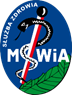 Ministerstwa Spraw Wewnętrznych i Administracji we Wrocławiuul. Ołbińska 32, 50 – 233 Wrocław Wrocław, dn.22.01.2024r. Sygnatura postępowania: ZZ-ZP-2375 – 2/24           Dot.: postępowania prowadzonego w trybie podstawowym bez negocjacji na „Dostawę implantów do chirurgii urazowej, traumatologii  narządu ruchu oraz kleju tkankowego dla Oddziału Urazowo – Ortopedycznego” WYJAŚNIENIA TREŚCI SWZDziałając na podstawie art. 284 ust.2 i oraz art. 286 ust.1  ustawy Prawo zamówień publicznych z dnia 11 września 2019r. (Dz. U. z 2023 poz. 1605 ze zm), Samodzielny Publiczny Zakład Opieki Zdrowotnej Ministerstwa Spraw Wewnętrznych i Administracji we Wrocławiu zawiadamia, że wpłynął wniosek o wyjaśnienie treści specyfikacji warunków zamówienia dotyczący ww. postępowania:Pytanie nr 1Dotyczy zadania nr 1 – płytyCzy Zamawiający w Zadaniu nr 1 wyrazi zgodę na odstąpienie od wymogu dostarczenia napęduortopedycznego, o którym mowa we wzorze umowy, § 3 ust. 4.Odpowiedź na pytanie nr 1: Zamawiający wyraża zgodę